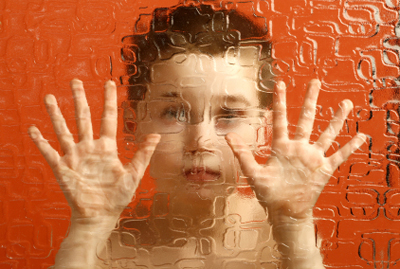 According to a recent report in The Guardian (27th June 2023), A record 1.4 million children and young people sought NHS help for mental health problems last year, amid concern that under-18s are struggling with issues including about money and their education. The number of school-age children being referred to child and adolescent mental health services (CAMHS) has undergone an “explosion” in the last three years, soaring by 76% since 2019, NHS figures show. That year 812,070 under-18s in England were referred to CAMHS for treatment of anxiety, depression, eating disorders and other psychological problems. But far more – 1,425,194, the highest number on record – were referred during 2022. That was the second year in a row in which referrals topped 1m, amid the continuing impact of Covid on young people’s wellbeing.In this webinar, delegates will explore the following topics and themes:Mental health in children and adultsTrauma and mental healthAnxiety in children and young people Vulnerable populationsKey strategiesEmotionally based school avoidance (EBSA)Discussion of a few more protective buffersThe webinar is suitable for practitioners from all phases and in mainstream or special settingsAbout the trainerDr Jennifer Nock is an Educator and Chartered Psychologist, with many years of experience working with children and young people, their families and educators. She is passionate about supporting educators and parents to better understand mental health, behaviour and relationships, and to view children and young people through a developmental lens. For additional information, and testimonials from our clients please visit our website: http://www.jennifernocktrainingandconsultancy.com/NUMBER OF AttendeeS IS LIMITED TO TWENTY AND We anticipate high levels of interest. Please book early to secure your placeDate: Monday 17th June 2024, 09.00-14.00 Venue WEBINAR [on ZOOM]Fee: £90 + VAT per person registered To reserve your place and request an invoice please contact us at: jennifernock@protonmail.comand complete and send the booking form below. NB: It is most important that you include both the contact email details of the attendee AND those of the person in your organisation who processes payment of invoices.